Degree Program Application Form   学位项目申请表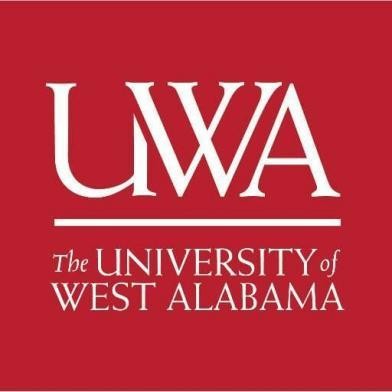 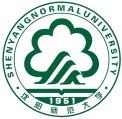 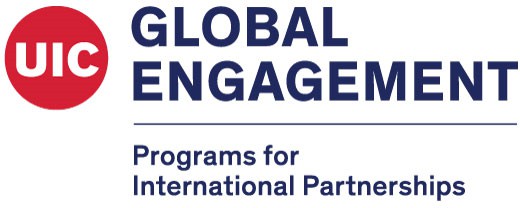  Degree Program for Your Application 所申请的学位项目形式：1.双硕士2+1     2.硕士3+1+1     3.硕士4+1+1     4.硕博连读1+1+2 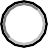 5.教育博士联合培养1+2 Major for Your Application 所申请的专业名称：                                                                  Personal Information 个人信息Name in Chinese 中文姓名: 	Full Legal Name (applicant's full legal name must match passport information) 拼音姓名（需与护照信息一致）:Last Name 姓: 	 First Name 名:	Indicate Previous Name(s) or any other name(s) on any documents you will be submitting in support of this application. 曾用名 (若材料中包含任何曾用名)Last Name 姓: 	 First Name 名: 	Date of Birth (MM/DD/YYYY) 出生日期 (月/日/年): 	/	/	City of Birth 出生城市: 	 Gender 性别 (Male or Female 男或女) : 	Current Mailing Address (including street name, room number and zip code):目前邮寄地址(包括街名、房间号、邮编；所有 UIC 的录取文件将寄往此地址) Street Address (including apartment number) 街道地址(包括门牌号):District/county (If applicable) 区/县(如有): 	Province 省份: 	City 城市: 	Post Code 邮编: 	 Cell Phone 手机 :	Email 电子邮箱: 	WeChat 微信用户名: 	Undergraduate Degree History 本科学位情况Are you currently enrolled in a bachelor’s degree program? 您现在是否正在攻读本科学位？Yes 是		No 否Will you have a bachelor’s degree or first university degree? 录取时是否能够获得本科学位？Yes 是		No 否	Did you complete a bachelor’s degree program? 是否完成本科学位项目？Yes 是		No 否	Graduate Degree History 研究生学位情况Are you currently enrolled in a master’s degree program? 您现在是否正在攻读硕士学位？Yes 是		No 否Will you have a master’s degree awarded? 录取时是否能够获得硕士学位？Yes 是		No 否	Did you complete a master’s degree program? 是否完成硕士学位项目？Yes 是		No 否	List all universities/colleges you have attended. Begin with current university or where last enrolled. Be sure to fill in all information requested. 请列出所有曾就读的大学／学院。首先列出目前或最近就读大学, 并请提供要求的所有信息。Work in Progress (only complete if you are in university) 学习现状(仅供在读未毕业学生填写)College/university you are currently attending in your home country (if applicable)国内目前正在就读大学名称:Date of Attendance 就读日期 (mm/yyyy 月/年): From		 To	 Is a degree expected upon completion of work in progress? 学业完成后是否会获得学位？ Yes 是 	No 否	If yes, expected graduation date (mm/dd/yyyy) 如果选是，请提供预计毕业日期（月/日/年）:Name of College/ University学院／大学名称Location: list all city and state or country地点：国家､省､市Date of Attendance就读日期From	To自	至Date of Attendance就读日期From	To自	至Date of Attendance就读日期From	To自	至Date of Attendance就读日期From	To自	至Major专业Date Awarded/ Expected学位颁发/预计颁发时间Date Awarded/ Expected学位颁发/预计颁发时间Name of College/ University学院／大学名称Location: list all city and state or country地点：国家､省､市Month	Year月	年Month	Year月	年Month	Year月	年Month	Year月	年Month	Year月	年Month	Year月	年